Publicado en Madrid el 20/12/2019 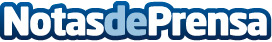 CeX finaliza el año con dos nuevas aperturas y un total de 84 tiendas en España y PortugalUbicados en centros comerciales, los puntos de venta están ubicados en Las Palmas de Gran Canaria y Valencia.	La empresa cierra el año con un incremento del 5% en sus ventasDatos de contacto:Sara RodríguezALLEGRA COMUNICACION91 434 82 29Nota de prensa publicada en: https://www.notasdeprensa.es/cex-finaliza-el-ano-con-dos-nuevas-aperturas-y Categorias: Franquicias Juegos E-Commerce http://www.notasdeprensa.es